INSTRUCTIONSPlease read the 2021 Guidelines before completing this application, noting:Applicants must attach this cover form to a single, jointly prepared proposal. The proposal must be a maximum of 3 pages, excluding the cover letter. All applicants must ensure that the relevant Head of Department/School approval is attached, as well as Associate Dean (Graduate Research) approval for UoM projects.Proposals must be submitted in English in a single PDF document to Keri Rosenbluh (keriro@savion.huji.ac.il) by 22 July 2021. APPLICANT DETAILSUoM PRINCIPAL InvestigatorHUJI PRINCIPAL InvestigatorCO-SUPERVISOR 1 (IF APPLICABLE) CO-SUPERVISOR 2 (IF APPLICABLE) 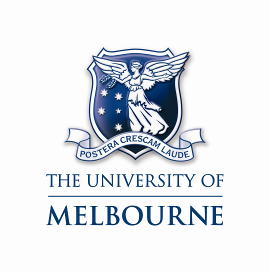 The University of Melbourne The Hebrew University of Jerusalem Call for Joint PhD Projects 2021Proposal Cover Sheet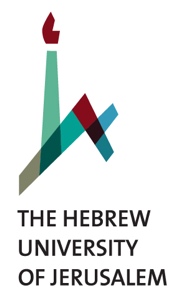 TitleNameNameNameDepartmentDepartmentFacultyFacultyIs your UoM appointment Honorary? (if yes, include affiliated research institution)Is your UoM appointment Honorary? (if yes, include affiliated research institution)Is your UoM appointment Honorary? (if yes, include affiliated research institution)Is your UoM appointment Honorary? (if yes, include affiliated research institution)Is your UoM appointment Honorary? (if yes, include affiliated research institution)Is your UoM appointment Honorary? (if yes, include affiliated research institution)Is your UoM appointment Honorary? (if yes, include affiliated research institution)Is your UoM appointment Honorary? (if yes, include affiliated research institution)Is your UoM appointment Honorary? (if yes, include affiliated research institution)Yes / NoYes / NoTelephoneTelephoneEmail WebsiteWebsiteCareer Stage (select one)Career Stage (select one)Career Stage (select one)Career Stage (select one)Within five years FTE of PhD conferralWithin five years FTE of PhD conferralWithin five years FTE of PhD conferralWithin five years FTE of PhD conferralWithin five years FTE of PhD conferralCareer Stage (select one)Career Stage (select one)Career Stage (select one)Career Stage (select one)Within ten years FTE of PhD conferralWithin ten years FTE of PhD conferralWithin ten years FTE of PhD conferralWithin ten years FTE of PhD conferralWithin ten years FTE of PhD conferralCareer Stage (select one)Career Stage (select one)Career Stage (select one)Career Stage (select one)NeitherNeitherNeitherNeitherNeitherGender identificationGender identificationMale / Female / Other / Prefer not to sayMale / Female / Other / Prefer not to sayMale / Female / Other / Prefer not to sayMale / Female / Other / Prefer not to sayMale / Female / Other / Prefer not to sayDo you identify as Aboriginal and/or Torres Strait Islander?Do you identify as Aboriginal and/or Torres Strait Islander?Do you identify as Aboriginal and/or Torres Strait Islander?Yes / No / Prefer not to sayAppointment eligibility (select one):Appointment eligibility (select one):I confirm that I am a University of Melbourne academic staff member; I am registered to supervise; and I am employed beyond the envisaged submission date of the PhD candidate (2025) OR have alternative arrangements in place.I confirm that I am a University of Melbourne academic staff member; I am registered to supervise; and I am employed beyond the envisaged submission date of the PhD candidate (2025) OR have alternative arrangements in place.I confirm that I am a University of Melbourne academic staff member; I am registered to supervise; and I am employed beyond the envisaged submission date of the PhD candidate (2025) OR have alternative arrangements in place.I confirm that I am a University of Melbourne academic staff member; I am registered to supervise; and I am employed beyond the envisaged submission date of the PhD candidate (2025) OR have alternative arrangements in place.I confirm that I am a University of Melbourne academic staff member; I am registered to supervise; and I am employed beyond the envisaged submission date of the PhD candidate (2025) OR have alternative arrangements in place.I confirm that I am a University of Melbourne academic staff member; I am registered to supervise; and I am employed beyond the envisaged submission date of the PhD candidate (2025) OR have alternative arrangements in place.I confirm that I am a University of Melbourne academic staff member; I am registered to supervise; and I am employed beyond the envisaged submission date of the PhD candidate (2025) OR have alternative arrangements in place.I confirm that I am a University of Melbourne academic staff member; I am registered to supervise; and I am employed beyond the envisaged submission date of the PhD candidate (2025) OR have alternative arrangements in place.Appointment eligibility (select one):Appointment eligibility (select one):I confirm that I am an honorary employee whose primary affiliation is with the University of Melbourne; I am registered to supervise; and my primary employer has entered into an agreement to fund the Melbourne cash component of the collaborative activity. I confirm that I am an honorary employee whose primary affiliation is with the University of Melbourne; I am registered to supervise; and my primary employer has entered into an agreement to fund the Melbourne cash component of the collaborative activity. I confirm that I am an honorary employee whose primary affiliation is with the University of Melbourne; I am registered to supervise; and my primary employer has entered into an agreement to fund the Melbourne cash component of the collaborative activity. I confirm that I am an honorary employee whose primary affiliation is with the University of Melbourne; I am registered to supervise; and my primary employer has entered into an agreement to fund the Melbourne cash component of the collaborative activity. I confirm that I am an honorary employee whose primary affiliation is with the University of Melbourne; I am registered to supervise; and my primary employer has entered into an agreement to fund the Melbourne cash component of the collaborative activity. I confirm that I am an honorary employee whose primary affiliation is with the University of Melbourne; I am registered to supervise; and my primary employer has entered into an agreement to fund the Melbourne cash component of the collaborative activity. I confirm that I am an honorary employee whose primary affiliation is with the University of Melbourne; I am registered to supervise; and my primary employer has entered into an agreement to fund the Melbourne cash component of the collaborative activity. I confirm that I am an honorary employee whose primary affiliation is with the University of Melbourne; I am registered to supervise; and my primary employer has entered into an agreement to fund the Melbourne cash component of the collaborative activity. Appointment eligibility (select one):Appointment eligibility (select one):I confirm that I am an honorary employee whose primary affiliation is with the University of Melbourne; I am registered to supervise; and I am otherwise unaffiliated and participating at my own expense.I confirm that I am an honorary employee whose primary affiliation is with the University of Melbourne; I am registered to supervise; and I am otherwise unaffiliated and participating at my own expense.I confirm that I am an honorary employee whose primary affiliation is with the University of Melbourne; I am registered to supervise; and I am otherwise unaffiliated and participating at my own expense.I confirm that I am an honorary employee whose primary affiliation is with the University of Melbourne; I am registered to supervise; and I am otherwise unaffiliated and participating at my own expense.I confirm that I am an honorary employee whose primary affiliation is with the University of Melbourne; I am registered to supervise; and I am otherwise unaffiliated and participating at my own expense.I confirm that I am an honorary employee whose primary affiliation is with the University of Melbourne; I am registered to supervise; and I am otherwise unaffiliated and participating at my own expense.I confirm that I am an honorary employee whose primary affiliation is with the University of Melbourne; I am registered to supervise; and I am otherwise unaffiliated and participating at my own expense.I confirm that I am an honorary employee whose primary affiliation is with the University of Melbourne; I am registered to supervise; and I am otherwise unaffiliated and participating at my own expense.Does this application include UoM researchers from more than one faculty?Does this application include UoM researchers from more than one faculty?Does this application include UoM researchers from more than one faculty?Does this application include UoM researchers from more than one faculty?Does this application include UoM researchers from more than one faculty?Does this application include UoM researchers from more than one faculty?Does this application include UoM researchers from more than one faculty?Does this application include UoM researchers from more than one faculty?Does this application include UoM researchers from more than one faculty?Yes / NoYes / NoTitleNameDepartmentDepartmentFacultyFacultyTelephoneTelephoneEmail WebsiteWebsiteTitleNameUOM/HUJIUOM/HUJIDepartment Department FacultyFacultyTelephoneTelephoneEmail Email WebsiteWebsiteTitleNameUOM/HUJIUOM/HUJIDepartment Department FacultyFacultyTelephoneTelephoneEmail Email WebsiteWebsite